ПЛАН ЗАСТРОЙКИ КОМПЕТЕНЦИИ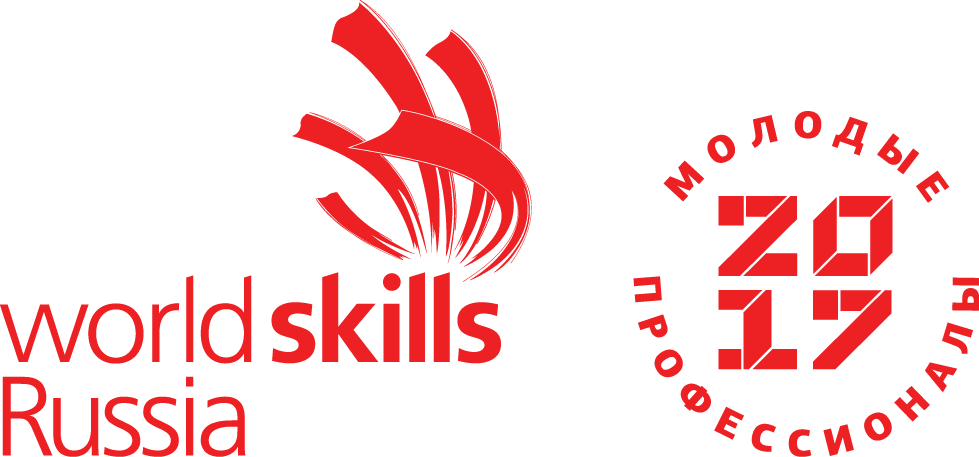 ва«13-КУЗОВНОЙ РЕМОНТ» 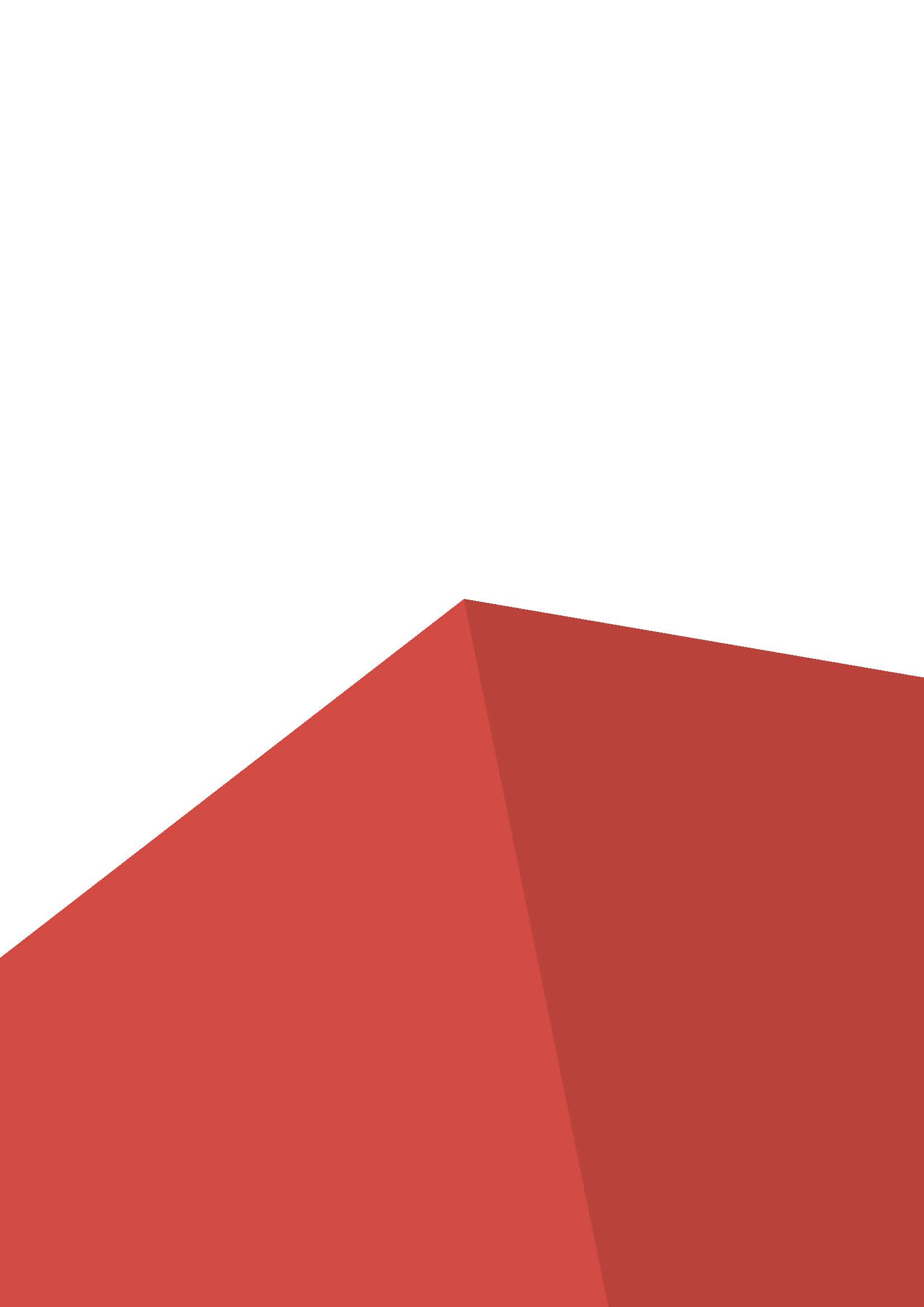 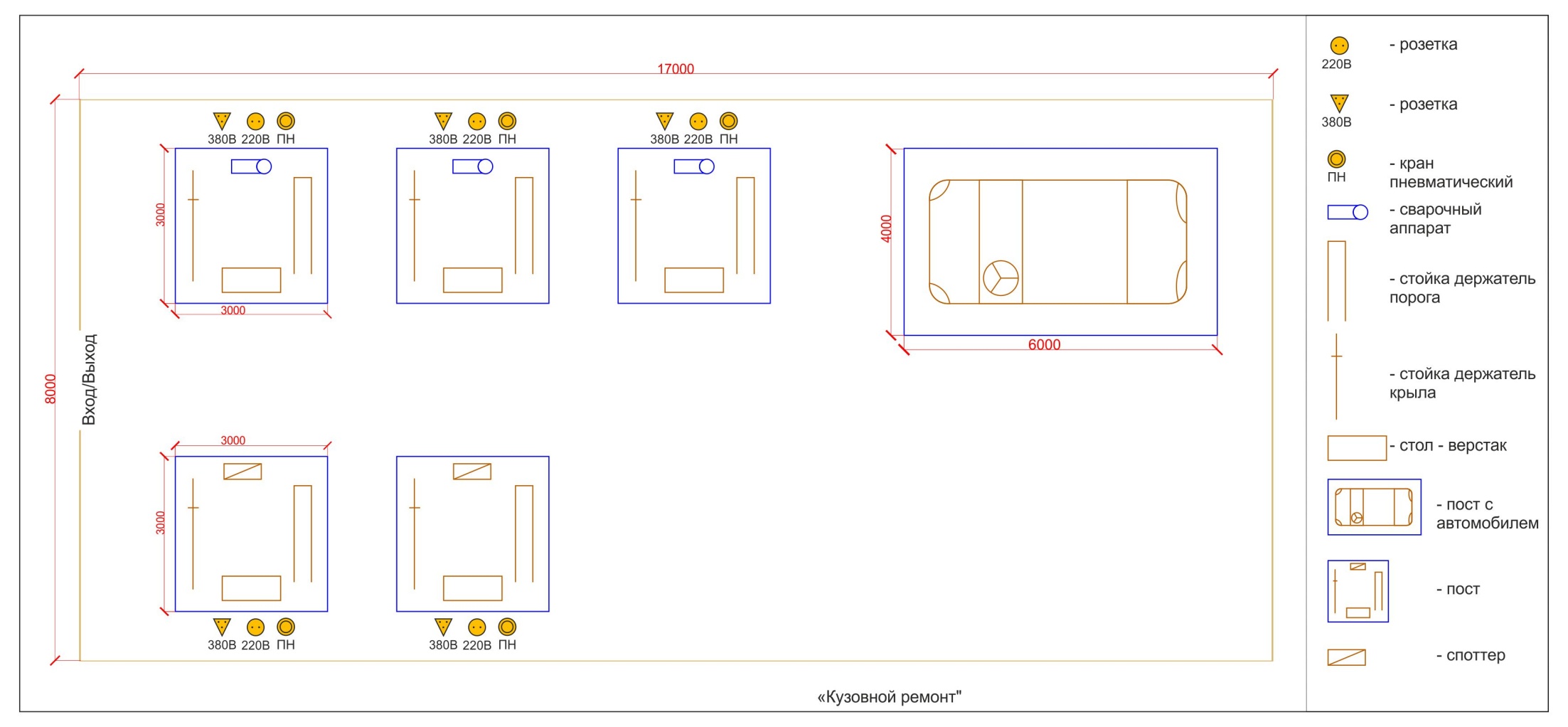 